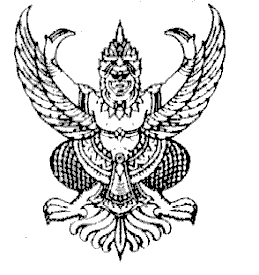 ประกาศองค์การบริหารส่วนตำบลนายูงเรื่อง  หลักเกณฑ์และวิธีการประเมินปฏิบัติราชการพนักงานส่วนตำบล_______________________โดยที่  ก.จ./ก.ท./ก.อบต.  กำหนดมาตรฐานทั่วไปเกี่ยวกับหลักเกณฑ์และวิธีการประเมินผลการปฏิบัติงานของข้าราชการ  พนักงานเทศบาล  พนักงานส่วนตำบล  พ.ศ.  2558  กำหนดให้องค์การบริหารส่วนตำบลนายูง  ประกาศหลักเกณฑ์และวิธีการประเมินผลการปฏิบัติงานให้พนักงานส่วนตำบลในสังกัดทราบโดยทั่วกัน  ก่อนเริ่มรอบการประเมินหรือในช่วงรอบการประเมินดังนั้น  องค์การบริหารส่วนตำบลนายูง  จึงประกาศหลักเกณฑ์และวิธีการประเมินผลการปฏิบัติงานให้พนักงานส่วนตำบล  สำหรับรอบการประเมิน  ประจำปีงบประมาณ  พ.ศ.  2564  ครั้งที่  1        (1  ตุลาคม 2563   – 31  มีนาคม  2564)  ดังนี้1.  การประเมินผลการปฏิบัติงานของพนักงานส่วนตำบล  ให้คำนึงถึงระบบการบริหารผลงาน  (performamce  management)  โดยมีองค์ประกอบการประเมินและสัดส่วนคะแนนแบ่งเป็น 2 ส่วน ได้แก่  1.1  ผลสัมฤทธิ์ของงาน  (ไม่น้อยกว่าร้อยละ  70)  โดยประเมินผลจากปริมาณผลคุณภาพของงาน  ความรวดเร็วหรือความตรงต่อเวลาและความประหยัดคุ้มค่า  1.2  พฤติกรรมการปฏิบัติราชการ  (ร้อยละ 30)  ประกอบด้วย  การประเมินสมรรถนะหลัก  สมรรถนะ  สมรรถนะประจำสายงาน 2.  หลักเกณฑ์และวิธีการประเมินผลสัมฤทธิ์ของงาน  และพฤติกรรมการปฏิบัติราชการหรือสมรรถนะ  ให้เป็นไปตามหลักการของมาตรฐานทั่วไป  ก.จ./ก.ท./ก.อบต.  กำหนด ได้แก่   2.1  การประเมินผลสัมฤทธิ์ของงาน  เป็นการจัดทำข้อตกลงระหว่างผู้ประเมินกับผู้รับการประเมิน  เกี่ยวกับการมอบหมายโครงการ/งาน/กิจกรรมในการปฏิบัติราชการ  โดยการกำหนดตัวชี้วัดผลการปฏิบัติงานและค่าเป้าหมาย   2.2  พฤติกรรการปฏิบัติราชการหรือสมรรถนะ  เป็นการระบุจำนวนสมรรถนะที่ใช้ในการประเมินผลการปฏิบัติราชการ ประกอบด้วย  สมรรถนะหลัก  5  ด้าน  สมรรถนะประจำสายงาน  3 ด้านและสมรรถนะประจำบริหาร  4  ด้าน3.  ระดับผลการประเมินในการประเมินผลการปฏิบัติราชการขององค์การบริหารส่วนตำบลนายูง  ให้จัดกลุ่มคะแนนผลการประเมินเป็น  5  ระดับ  ได้แก่  ดีเด่น  ดีมาก  ดี  พอใช้และต้องปรับปรุง  โดยมีเกณฑ์คะแนนแต่ละระดับให้เป็นไปตามที่ก.จ./ก.ท./ก.อบต.  กำหนดโดยอนุโลม.4.  แบบประเมินการปฏิบัติงาน  ให้นำแบบประเมินผลการปฏิบัติงานของพนักงานส่วนท้องถิ่นตามที่ก.จ./ก.ท./ก.อบต.  กำหนดโดยอนุโลม			ประกาศ  ณ  วันที่  5 เดือน  ตุลาคม  พ.ศ.  2563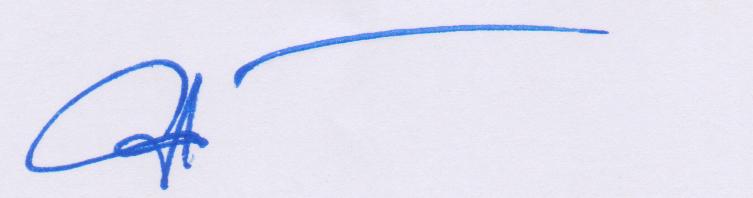                                                  (นายอริสมันต์  บุตรอินทร์)                                                นายกองค์การบริหารส่วนตำบลนายูง		